Муниципальное казенное общеобразовательное учреждение« Средняя общеобразовательная школа с. Красносельского »10.01.2022г.                                      с. Красносельское                                       № 2ПРИКАЗОб утверждении списков питающихся   МКОУ «СОШ с. Красносельского»  на 2 полугодие 2021-2022 учебный годВ соответствии с Федеральным законом от 06.10.2003 №131-ФЗ «Об общих принципах организации местного самоуправления в Российской Федерации», Федеральным законом от 29.12.2012 №273-ФЗ «Об образовании в Российской Федерации», Законом Кабардино-Балкарской Республики 24.04.2014 №23-РЗ «Об образовании», Уставом Прохладненского муниципального района, в целях организации питания учащихся и воспитанников муниципальных казенных общеобразовательных учреждение Прохладненского муниципального района КБР, в целях организации горячего питания учащихся начальныхклассов муниципальных казенных общеобразовательных учреждений Прохладненского муниципального района КБР, постановлением местной администрации Прохладненского муниципального района КБР «Об организации питания учащихся 5-11 классов и воспитанников дошкольных групп муниципальных казенных общеобразовательных учреждений Прохладненского муниципального района» от 27.08.2021г. №364, в целях организации горячего питания учащихся 5-11 классов и воспитанников дошкольных групп муниципальных казенных общеобразовательных учреждений Прохладненского муниципального района КБРП Р И К А З Ы В А Ю : 1. Обеспечить предоставление бесплатного горячего питания за счет средств бюджета Прохладненского муниципального района для учащихся 1-10 классов и воспитанников СПДО с. Красносельского, СПДО с. Граничного, СПДО с. Ульяновского, СПДО с. Гвардейского:  1.1  Для воспитанников СПДО с. Красносельского, СПДО с. Граничного, СПДО с. Ульяновского, СПДО с. Гвардейского, реализующих основную образовательную программу дошкольного образования трехразовое питание (завтрак, обед, полдник) в размере 63 руб. 00 коп.в день;1.2  Для учащихся 1-4 классов горячее питание в размере 60 руб. 87 коп.1.3 Завтраки - для учащихся 5-11 классов в размере 21 руб. 00 коп. - учащимся 5-11 классов (11-18 лет) из многодетных семей на основании подтверждающих документов (Приложение1); - учащимся 5-11 классов (11-18 лет) из семей, в которых один из родителей является инвалидом I или II группы, на основании подтверждающих документов (Приложение 2); - учащимся 5-10 классов (11-18 лет) из малообеспеченных семей на основании подтверждающих документов (Приложение 3); - учащимся 5-10 классов (11-18 лет) из семей, попавшим в трудную жизненную ситуацию, на основании подтверждающих документов (Приложение 4); - учащимся 5-10 классов (11-18 лет), являющихся детьми-инвалидами или детьми с ограниченными возможностями здоровья, на основании подтверждающих документов (Приложение 5). 1.4 Обеды - для учащихся 5-10 классов в размере 42 руб.00 коп.: - учащимся 5-10 классов (11-18 лет) из многодетных семей на основании подтверждающих документов (Приложение 6); - учащимся 5-10 классов (11-18 лет) из семей, в которых один из родителей является инвалидом I или II группы на основании подтверждающих документов (Приложение 7). - учащимся 5-10 классов (11-18 лет), являющимися детьми-инвалидами или детьми с ограниченными возможностями здоровья на основании подтверждающих документов (Приложение 8). 2. Для ежемесячного определения размера родительской платы за питание учащихся 5-11 классов в МКОУ «СОШ с. Красносельского», не относящимся к категориям, оговоренным в пункте 1 настоящего приказа, установить следующую стоимость: - одного завтрака – 21 рублей 00 копеек учащимся 5-10 классов (11-18 лет) на основании документов  - одного обеда – 42 рублей 00 копеек учащимся 5-11 классов (11-18 лет) на основании документов. 3. Утвердить списки питающихся воспитанников СПДО с. Красносельского, СПДО с. Граничного, СПДО с. Ульяновского, СПДО с. Гвардейского в количестве 152 человека (Приложение №9);4. Утвердить списки учащихся 1-4 классов МКОУ «СОШ с. Красносельского» получающих горячее питание (Приложение 10).5. Утвердить срок внесения родительской платы за питание до 10 числа каждого месяца, в котором будет предоставлена услуга по питанию, исходя из нормативной стоимости питания. 6. Заключать договоры между МКОУ «СОШ с. Красносельского» и родителями (законными представителями), в целях регулирования взаимоотношений по оказанию услуг по организации питания в МКОУ «СОШ с. Красносельского».7. Осуществлять питание обучающихся согласно графику посещения столовой в присутствии классных руководителей, воспитателей. 8. Определить ответственными за организацию питания в МКОУ «СОШ с. Красносельского» 5-10 классы Бердзенову М.И., 1-4 классы  Саяпину С.П.9. Ответственным за организацию питания в МКОУ «СОШ с. Красносельского» Бердзеновой  М.И., Саяпиной С.П., старшим воспитателям СПДО с. Красносельского» СПДО с. Граничного Шамановой Ф.Б., СПДО с. Ульяновского, СПДО с. Гвардейского Отаровой З.Д.:- производить сверку данных по фактическому контингенту питающихся со списком питающихся за счет родительской платы.10. На социального педагога Походий О.П..возложить ответственность:- за необоснованное предоставление услуги (в случае отсутствия обязательного пакета документов, подтверждающих предоставление бесплатного и платного питания),  - за определение льготной категории учащихся МКОУ «СОШ с. Красносельского».11. Классным руководителям 5-10 классов   производить разъяснительные беседы с родителями (законными представителями) учащихся о необходимости получать горячее питание в образовательном учреждении в целях укрепления и сохранения здоровья детей и довести охват горячим питанием до 100%. 12. Ответственным за организацию питания в МКОУ «СОШ с. Красносельского» Бердзеновой М.И.,  Саяпиной С.П. завхозам СПДО с. Красносельского Баговой Х.Х., СПДО с. Граничного Самойловой Ю.В., СПДО с. Гвардейского Саяпиной С.П., СПДО с. Ульяновского Отаровой З.Д.:- при организации питания руководствоваться СанПиН 2.4.5. 2409-08 «Санитарно-эпидемиологические требования к организации питания обучающихся в общеобразовательных учреждениях, учреждениях начального и среднего профессионального образования» и СанПиН 2.4.1.3049-13 "Санитарноэпидемиологические требования к устройству, содержанию и организации режима работы в дошкольных организациях";- не допускать приемку от поставщиков продуктов питания по завышенным ценам, некачественных, без сопроводительных документов, подтверждающих качество, а также не соответствующих перечню товаров, указанных в спецификации контрактов;- осуществлять бесперебойную работу холодильного, технологического оборудования школьных столовых и соблюдение санитарно-эпидемиологических правил с ведением нормативно-технологической документации, своевременное прохождение работниками школьных столовых периодических и профилактических медицинских осмотров; - осуществлять контроль технологического процесса приготовления блюд и качества оказания услуг по поставке продуктов питания. 13.Ответственным за питание в МКОУ «СОШ с. Красносельского» Бердзеновой М.И. Саяпиной С.П., завхозам СПДО с. Красносельского Баговой Х.Х., СПДО с. Граничного Самойловой Ю.В., СПДО с. Гвардейского Саяпиной С.П., СПДО с. Ульяновского Отаровой З.Д.  по согласованию с медицинской сестрой Шамановой Т.О.:- составить план мероприятий по улучшению культуры здорового питания с учетом возрастных и индивидуальных особенностей учащихся и воспитанников и пропаганде рационального питания (использование обогащенного хлеба, йодированной соли, витаминизацию третьего блюда);-  включить в план мероприятий по организации питания информационно - разъяснительную работу об организации питания, формировании здорового образа жизни в части питания. 14. Бракеражной комиссии:- обеспечить контроль организации питания в полном объеме в соответствии с действующим законодательством. -организовать проведение контрольных мероприятий качества питания с привлечением родительской общественности, руководствоваться в работе порядком проведения мероприятий родительского (общественного) контроля за организацией питания в МКОУ «СОШ с. Красносельского»15. Главному бухгалтеру Старцевой Н.Н. и бухгалтеру Носовой Н.С.- не допускать образования кредиторской задолженности по родительской плате, обеспечить контроль своевременного внесения денежных средств за питание на расчетный счет образовательного учреждения. - заключать муниципальные контракты на закупку продуктов питания в порядке, установленном законодательными актами, и осуществлять контроль их исполнения. - обеспечить: - эффективное и целевое расходование денежных средств, выделяемых из местного бюджета Прохладненского муниципального района для предоставления бесплатного горячего питания учащимся 5-10 классов МКОУ «СОШ с. Красносельского»;- предоставлять ежемесячно в МКУ «Управление бухгалтерского учета учреждений Прохладненского муниципального района КБР» отчет по учету поступления и списания продуктов питания в сроки, установленные локальным актом МКУ «Управление образования местной администрации Прохладненского муниципального района КБР». - заключать муниципальные контракты на закупку продуктов питания в порядке, установленном законодательными актами, и осуществлять контроль их исполнения. - производить закупку продуктов питания в соответствии с Федеральным законом от 05.04.2013 №44-ФЗ «О контрактной системе в сфере закупок товаров, работ, услуг для обеспечения государственных и муниципальных нужд». -  обеспечивать своевременное перечисление целевых средств на питание обучающихся 5-11 классов и воспитанников дошкольных групп. - не допускать случаев перераспределения указанных средств на иные цели.- контролировать расходование средств, выделяемых на питание. 16. Контроль исполнения настоящего приказа оставляю за собой.Директор МКОУ «СОШ с. Красносельского»                 Плотникова Н.В.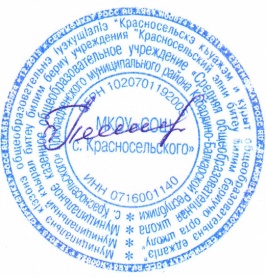 